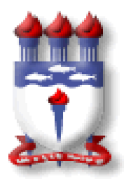 ANEXO 4FORMULÁRIO DE BAREMA PREENCHIDO PELOS CANDIDATOS COM A PONTUAÇÃO OBTIDA PARA AS ANÁLISES DO HISTÓRICO E DO CURRÍCULOINSTRUÇÕES:1. Cada campo de nota que não estiver preenchido será considerado como “nota 0”.2. Candidatos que não atinjam pelo menos a nota de corte na Nota Final (NF), serão considerados automaticamente reprovados. 3. A segunda coluna da Análise do Histórico só precisa ser preenchida caso as disciplinas listadas não constem no histórico e o(a) candidato(a) deseje que a Comissão de seleção considere outras disciplinas como equivalentes; nesse caso é necessário enviar, juntamente com o histórico, as ementas (assinadas pela coordenação do curso ou certificadas digitalmente) dessas disciplinas equivalentes fornecidas pela instituição onde elas foram cursadas.4. Não é necessário anexar essa primeira folha com as instruções, apenas o Barema referente ao nível pretendido na seleção - Mestrado (Anexo 4-A) ou Doutorado (Anexo 4-B). 5. O preenchimento do Barema pode ser feito à mão ou digitado. 6. O arquivo pdf contendo o Barema, enviado no ato da inscrição, precisa estar assinado pelo candidato.7. O cálculo da Nota Final é completamente objetivo; o preenchimento adequado do Barema, desde que feito com notas que estejam de acordo com os documentos comprobatórios anexados (histórico, currículo, certificados e ementas) permite que cada candidato estime antecipadamente a nota que irá obter no processo seletivo e que será publicada no dia de divulgação do resultado, conforme cronograma do Anexo 3. As notas de cada critério nunca serão maiores que as indicadas pelo candidato através do Barema preenchido. No entanto, a notas atribuídas pela Comissão de Seleção podem ser menores que as indicadas pelo candidato, mas apenas se a comissão julgar que o candidato atribuiu pontuações não condizentes com sua documentação e com o que consta no Anexo 2 do Edital. 8. A parte de Pontuação por Vínculo Prévio (PVP) deve ser preenchida por todos os candidatos que já tenham tido vínculo como aluno no mesmo nível pretendido (mestrado ou doutorado), na UFAL ou em qualquer outra instituição, esteja o vínculo ativo no momento da inscrição ou encerrado por desligamento, abandono ou titulação (3 dos principais motivos de encerramento de vínculo em PPGs); o não preenchimento devido dessa parte por parte dos candidatos que estejam nessa condição constitui fraude ao presente processo seletivo, podendo ser punido com impugnação da inscrição e/ou cancelamento da matrícula e bolsa. 9.Casos excepcionais de encerramentos de vínculo prévio por motivo de força maior ou por titulação em outra área do conhecimento podem eximir o candidato da pontuação negativa do PVP, mas apenas mediante a anexação de um documento, junto ao barema, redigido pelo candidato, justificando o motivo exato do vínculo prévio (não há modelo, uma redação simples e objetiva é suficiente), documento este que será analisado pela Comissão de Seleção, que dará o parecer final se a PVP deve ser ou não aplicada à Nota Final.   10. ATENÇÃO: A NÃO ANEXAÇÃO DESTE FORMULÁRIO, OU A ANEXAÇÃO DE UM QUE NÃO ESTEJA ADEQUADAMENTE PREENCHIDO IMPLICA EM NÃO HOMOLOGAÇÃO DA INSCRIÇÃO.ANEXO 4-ABAREMA DA SELEÇÃO PARA INGRESSO NO MESTRADO EM FÍSICA ANÁLISE DO HISTÓRICO¹Preencher apenas se necessário - caso haja disciplinas equivalentes no histórico.ANÁLISE DO CURRÍCULOPontuação por Vínculo Prévio (PVP): só deve ser deixado em branco por candidatos que não tenham tido vínculo prévio como aluno no mesmo nível pretendido (mestrado).Declaro, para os devidos fins, que estou ciente dos termos deste Edital e aceito todas as suas normas. Declaro ainda que os documentos comprobatórios (históricos e certificados) da pontuação apresentados para essa seleção são verdadeiros e obtidos licitamente, bem como também são verdadeiras todas as informações preenchidas no presente barema, tendo plena consciência de que a infringência a este quesito estará sujeita as penalidades da lei, conforme dispõe o art. 299 do Código Penal, que prevê a pena por falsidade ideológica.ANEXO 4-BBAREMA DA SELEÇÃO PARA INGRESSO NO DOUTORADO EM FÍSICA ANÁLISE DO HISTÓRICO¹Preencher apenas se necessário - caso haja disciplinas equivalentes no histórico.²Mês e ano.³Tempo, em meses, para a conclusão do mestrado. O mínimo, considerado para fins deste cálculo, é 24 meses. Candidatos que ainda não defenderam o mestrado, mas que estão dentro do prazo regular devem preencher “24 meses”; candidatos que defenderam dentro, ou antes, do prazo regular para conclusão do Mestrado, também devem preencher “24 meses”.ANÁLISE DO CURRÍCULOPontuação por Vínculo Prévio (PVP): só deve ser deixado em branco por candidatos que não tenham tido vínculo prévio como aluno no mesmo nível pretendido (doutorado).Declaro, para os devidos fins, que estou ciente dos termos deste Edital e aceito todas as suas normas. Declaro ainda que os documentos comprobatórios (históricos e certificados) da pontuação apresentados para essa seleção são verdadeiros e obtidos licitamente, bem como também são verdadeiras todas as informações preenchidas no presente barema,  tendo plena consciência de que a infringência a este quesito estará sujeita as penalidades da lei, conforme dispõe o art. 299 do Código Penal, que prevê a pena por falsidade ideológica.Nome da disciplina Nome da(s) disciplina(s) equivalentes¹Pontuação obtida pelo(a) candidato(a) (conforme histórico anexado)Física 1Física 2Física 3Física 4Média nas disciplinas de Física Básica (MFB; Peso 6) =Média nas disciplinas de Física Básica (MFB; Peso 6) =Média nas disciplinas de Física Básica (MFB; Peso 6) =Física Matemática 1Física EstatísticaMecânica Clássica 1Teoria Quântica 1Eletromagnetismo 1Média nas disciplinas de Física Avançada (MFA; Peso 4) =Média nas disciplinas de Física Avançada (MFA; Peso 4) =Média nas disciplinas de Física Avançada (MFA; Peso 4) =Nota do Histórico Escolar (NHE;= [0,6*(MFB)+0,4*(MFA)]) = Nota do Histórico Escolar (NHE;= [0,6*(MFB)+0,4*(MFA)]) = Nota do Histórico Escolar (NHE;= [0,6*(MFB)+0,4*(MFA)]) = Critério a ser pontuadoPontuação obtida pelo(a) candidato(a) (conforme lattes e comprovantes anexados)¹Iniciação Científica em Física (máximo de 5 pontos)Artigo publicado (máximo de 2 pontos)Trabalho apresentado em evento (máximo de 3 pontos)Nota da Análise do Currículo (NAC) = Nota da Análise do Currículo (NAC) = Vínculo prévio: (  )Sim  (  )NãoInstituição:  Período: Recebia bolsa: (  )Sim  (  )NãoNº de bolsas recebidas:  Motivo: CidadeDataAssinatura__/__/20__Nome da disciplina Nome da(s) disciplina(s) equivalentes¹ Nome da(s) disciplina(s) equivalentes¹ Pontuação obtida pelo(a) candidato(a) (conforme histórico anexado)Pontuação obtida pelo(a) candidato(a) (conforme histórico anexado)EletrodinâmicaTeoria QuânticaMecânica EstatísticaMédia das disciplinas obrigatórias do Mestrado em Física (MO; Peso 6) =Média das disciplinas obrigatórias do Mestrado em Física (MO; Peso 6) =Média das disciplinas obrigatórias do Mestrado em Física (MO; Peso 6) =Média das disciplinas obrigatórias do Mestrado em Física (MO; Peso 6) =Média das disciplinas obrigatórias do Mestrado em Física (MO; Peso 6) =Média das disciplinas eletivas, exceto seminários e estágio docência e de pesquisa (ME; Peso 4) =  Média das disciplinas eletivas, exceto seminários e estágio docência e de pesquisa (ME; Peso 4) =  Média das disciplinas eletivas, exceto seminários e estágio docência e de pesquisa (ME; Peso 4) =  Média das disciplinas eletivas, exceto seminários e estágio docência e de pesquisa (ME; Peso 4) =  Média das disciplinas eletivas, exceto seminários e estágio docência e de pesquisa (ME; Peso 4) =  Média ponderada, considerando os respectivos pesos descritos acima, de MO e ME (P2) =  Média ponderada, considerando os respectivos pesos descritos acima, de MO e ME (P2) =  Média ponderada, considerando os respectivos pesos descritos acima, de MO e ME (P2) =  Média ponderada, considerando os respectivos pesos descritos acima, de MO e ME (P2) =  Média ponderada, considerando os respectivos pesos descritos acima, de MO e ME (P2) =  Data² de ingresso no Mestrado:Data² de ingresso no Mestrado:Data² (ou previsão) de Término: Data² (ou previsão) de Término: T³ = Conceito obtido pelo PPGF do Mestrado na última avaliação da CAPES (Q):Conceito obtido pelo PPGF do Mestrado na última avaliação da CAPES (Q):Conceito obtido pelo PPGF do Mestrado na última avaliação da CAPES (Q):Conceito obtido pelo PPGF do Mestrado na última avaliação da CAPES (Q):P1(3*Q*24/T) =Nota do Histórico Escolar (NHE= (10/6)*(P1+P2) = Nota do Histórico Escolar (NHE= (10/6)*(P1+P2) = Nota do Histórico Escolar (NHE= (10/6)*(P1+P2) = Nota do Histórico Escolar (NHE= (10/6)*(P1+P2) = Nota do Histórico Escolar (NHE= (10/6)*(P1+P2) = Critério a ser pontuadoPontuação obtida pelo(a) candidato(a) (conforme lattes e comprovantes anexados)Artigo publicado (máximo de 5 pontos)Trabalho apresentado em evento (máximo de 5 pontos)Nota da Análise do Currículo (NAC) = Nota da Análise do Currículo (NAC) = Vínculo prévio: (  )Sim  (  )NãoInstituição:  Período: Recebia bolsa: (  )Sim  (  )NãoNº de bolsas recebidas:  Motivo: CidadeDataAssinatura__/__/20__